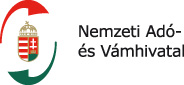 ADATSZOLGÁLTATÁS*
a Nemzeti Közszolgálati Egyetem Rendészettudományi Kar 2023/2024 nappali munkarendű hallgatója részére a tisztjelölti jogviszony létesítéséhez Szakirány megnevezése: vám- és pénzügyőri / adó- és pénzügyi nyomozó (kérem a megfelelőt aláhúzni)Kérjük, hogy az adatokat számítógéppel vagy nyomtatott betűvel töltse ki!SZEMÉLYES ADATOKLAKCÍMADATOKISKOLAI VÉGZETTSÉGEKNYELVISMERET(EK)										……………………………..								                  		    aláírás*A közölt adatok igazolására szolgáló dokumentumok [személyazonosságot igazoló okmány (személyazonosító igazolvány vagy útlevél, vezetői engedély), lakcímet igazoló hatósági igazolvány, társadalombiztosítási azonosító jelét tartalmazó hatósági igazolvány, adóazonosító jelét tartalmazó hatósági igazolvány, bankszámlakivonat, iskolai végzettséget igazoló okirat, szakképzettséget igazoló okirat, nyelvvizsga-bizonyítvány, vezetői engedély] másolati példányát jelen adatszolgáltatáshoz csatolni kell. Kérjük, hogy az adatok pontosságára fordítson fokozott figyelmet!Név (valamennyi utónév feltüntetésével):Családi neve:Első utóneve:Második utóneve:Anyja neve (születési név):Születési hely, idő:Lakossági számlavezető pénzintézet pontos megnevezése:Lakossági bankszámlaszáma:--Adóazonosító jele:Társadalombiztosítási azonosító jele (TAJ száma):--Személyi igazolvány/útlevél azonosító száma:Állampolgársága:Állandó lakcíme:Ideiglenes lakcíme/tartózkodási helye:Mobiltelefonszám:+36-/-Elektronikus levelezési cím (e-mail):                                                             @Érettségi bizonyítvány száma:Érettségi bizonyítvány kiállításának ideje:Képző intézmény megnevezése:További felsőfokú iskolai végzettsége:Oklevél száma:Oklevél kiállításának ideje:Képző intézmény megnevezése:Párhuzamos képzés folytatása esetén a képző intézmény megnevezése:A képzés kezdésének és várható befejezésének ideje:-Szak, szakirány megnevezése:További szakképzettsége:Bizonyítvány száma:Bizonyítvány kiállításának ideje:Képző intézmény megnevezése:Vezetői engedély száma:1. kategória megjelölése:Kategóriához tartozó vizsga ideje:2. kategória megjelölése:Kategóriához tartozó vizsga ideje:3. kategória megjelölése:Kategóriához tartozó vizsga ideje:Nyelv megnevezéseNyelvvizsga szintje, típusaVizsga idejeBizonyítvány számaBizonyítvány számaBizonyítvány számaBizonyítvány számaBizonyítvány számaBizonyítvány számaBizonyítvány számaBizonyítvány számaBizonyítvány számaBizonyítvány számaKelt: ,